ACTIVIDAD N°: 5 ASIGNATURA: EDUCACIÓN MUSICALASIGNATURA: EDUCACIÓN MUSICALGUÍA DE APRENDIZAJE (clase 5)Profesor(a): JENNIFER SUÁREZ PÉREZGUÍA DE APRENDIZAJE (clase 5)Profesor(a): JENNIFER SUÁREZ PÉREZGUÍA DE APRENDIZAJE (clase 5)Profesor(a): JENNIFER SUÁREZ PÉREZNombre Estudiante:Nombre Estudiante:Curso: 1° BÁSICOUnidad 3: Expresar corporalmente ideas y emociones a partir de la música.Unidad 3: Expresar corporalmente ideas y emociones a partir de la música.Unidad 3: Expresar corporalmente ideas y emociones a partir de la música.Objetivo de Aprendizaje: Desarrollar el ritmo y la expresión musical por medio de la ejecución musical.Objetivo de Aprendizaje: Desarrollar el ritmo y la expresión musical por medio de la ejecución musical.Objetivo de Aprendizaje: Desarrollar el ritmo y la expresión musical por medio de la ejecución musical.Recursos de aprendizaje a utilizar:Aparato tecnológico con acceso a Internet, que permita ver vídeos y grabar (celular, laptop, etc).Vídeo cómo confeccionar unas maracas con envases de bebida: https://www.youtube.com/watch?v=sTolR3eqYBoMateriales: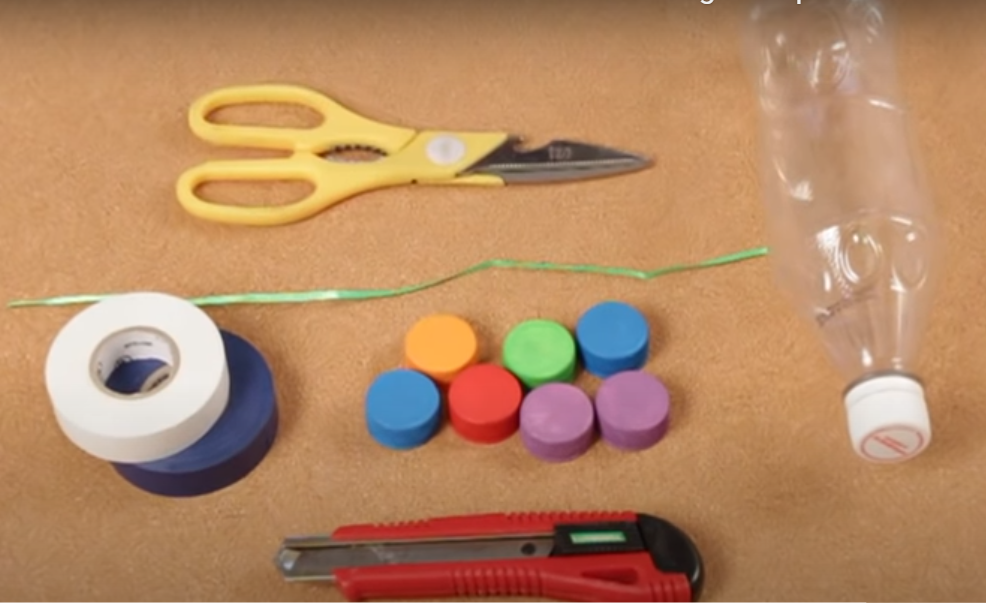 Recursos de aprendizaje a utilizar:Aparato tecnológico con acceso a Internet, que permita ver vídeos y grabar (celular, laptop, etc).Vídeo cómo confeccionar unas maracas con envases de bebida: https://www.youtube.com/watch?v=sTolR3eqYBoMateriales:Recursos de aprendizaje a utilizar:Aparato tecnológico con acceso a Internet, que permita ver vídeos y grabar (celular, laptop, etc).Vídeo cómo confeccionar unas maracas con envases de bebida: https://www.youtube.com/watch?v=sTolR3eqYBoMateriales:RITMO Y EXPRESIÓN MUSICALInstrucciones para la actividad:Con el ejercicio anterior desarrollamos el ritmo y la expresión musical por medio del movimiento corporal, en esta actividad desarrollaremos aún más el ritmo y la expresión, pero ahora por medio de la ejecución de un instrumento musical.En compañía de un adulto ve los siguientes vídeos como ejemplo para construir unas maracas con objetos reciclados.               https://www.youtube.com/watch?v=sTolR3eqYBoCon la ayuda de un adulto construye tus dos maracas, las que serán tu instrumento musical para realizar la actividad.Vean el siguiente vídeo y practiquen la actividad de acompañamiento musical, los sonidos fuertes los realizarás agitando fuertemente tus maracas y los sonidos de acompañamiento suaves, moviendo las maracas muy suavemente. Realiza el ejercicio dos veces como sale en el video, el ejercicio musical comienza en el minuto 1:30 del vídeo.https://www.youtube.com/watch?v=NWqvK5RT5gIGrábate realizando esta actividad con la música del vídeo de fondo.Envíale el video a tu profesora jefe para revisión.RITMO Y EXPRESIÓN MUSICALInstrucciones para la actividad:Con el ejercicio anterior desarrollamos el ritmo y la expresión musical por medio del movimiento corporal, en esta actividad desarrollaremos aún más el ritmo y la expresión, pero ahora por medio de la ejecución de un instrumento musical.En compañía de un adulto ve los siguientes vídeos como ejemplo para construir unas maracas con objetos reciclados.               https://www.youtube.com/watch?v=sTolR3eqYBoCon la ayuda de un adulto construye tus dos maracas, las que serán tu instrumento musical para realizar la actividad.Vean el siguiente vídeo y practiquen la actividad de acompañamiento musical, los sonidos fuertes los realizarás agitando fuertemente tus maracas y los sonidos de acompañamiento suaves, moviendo las maracas muy suavemente. Realiza el ejercicio dos veces como sale en el video, el ejercicio musical comienza en el minuto 1:30 del vídeo.https://www.youtube.com/watch?v=NWqvK5RT5gIGrábate realizando esta actividad con la música del vídeo de fondo.Envíale el video a tu profesora jefe para revisión.RITMO Y EXPRESIÓN MUSICALInstrucciones para la actividad:Con el ejercicio anterior desarrollamos el ritmo y la expresión musical por medio del movimiento corporal, en esta actividad desarrollaremos aún más el ritmo y la expresión, pero ahora por medio de la ejecución de un instrumento musical.En compañía de un adulto ve los siguientes vídeos como ejemplo para construir unas maracas con objetos reciclados.               https://www.youtube.com/watch?v=sTolR3eqYBoCon la ayuda de un adulto construye tus dos maracas, las que serán tu instrumento musical para realizar la actividad.Vean el siguiente vídeo y practiquen la actividad de acompañamiento musical, los sonidos fuertes los realizarás agitando fuertemente tus maracas y los sonidos de acompañamiento suaves, moviendo las maracas muy suavemente. Realiza el ejercicio dos veces como sale en el video, el ejercicio musical comienza en el minuto 1:30 del vídeo.https://www.youtube.com/watch?v=NWqvK5RT5gIGrábate realizando esta actividad con la música del vídeo de fondo.Envíale el video a tu profesora jefe para revisión.